MENINGKATKAN KEMAMPUAN INVESTIGASI PESERTA DIDIK PADA PEMBELAJARAN IPA MELALUI PENDEKATAN KETERAMPILAN PROSES( Penelitian Tindakan Kelas Pada Siswa Kelas IV Pada Mengenal Fungsi Panca Indera di SDN Ciptawinaya Kecamatan Baleendah Kabupaten Bandung Tahun Ajaran 2012 / 2013 )SKRIPSIDiajukan Untuk Memenuhi Salah Satu SyaratMemperoleh Gelar Sarjana PendidikanProgram Studi Pendidikan Guru Sekolah Dasar OlehUMI KARMILA ROSYID085060138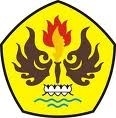 PROGRAM STUDI PENDIDIKAN GURU SEKOLAH DASARFAKULTAS KEGURUAN DAN ILMU PENDIDIKANUNIVERSITAS PASUNDANBANDUNG2013